Digestionand  Absorption  OfLipids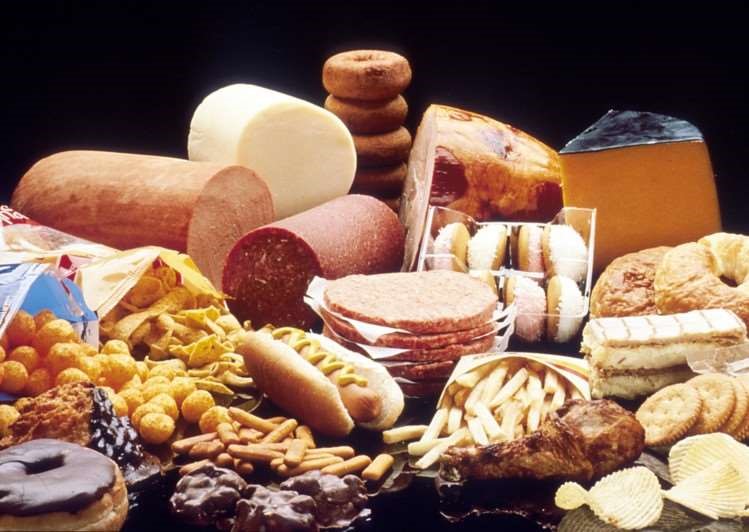 Dr. P. Murugan, M.Sc., M.Phil., Ph.D.,Assistant Professor and Principal i/c,Department of Biochemistry,Bharathidasan University Model College,Vedharanyam - 614 810.DefinitionThey have the common property of being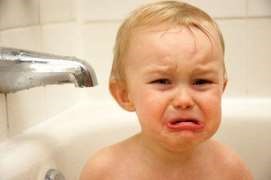 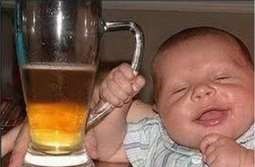 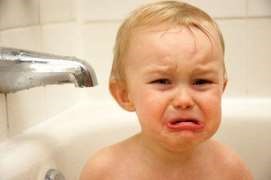 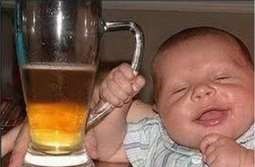 (1)relatively insoluble in water(2) soluble in nonpolar solvents such as alcohol, ether and chloroform.FunctionsStorage form of energyConcentrated storage9.24kcal/g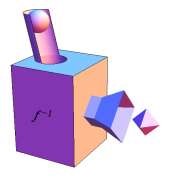 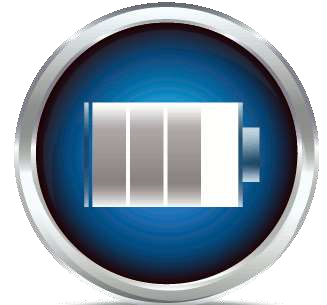 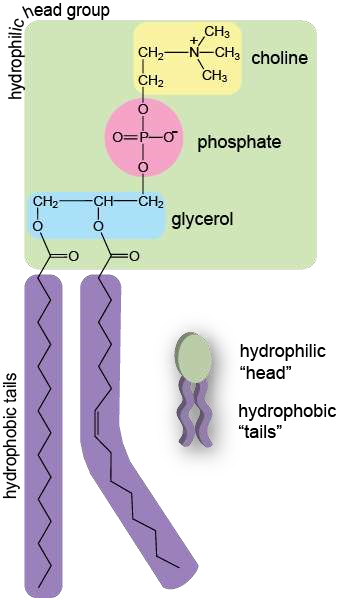 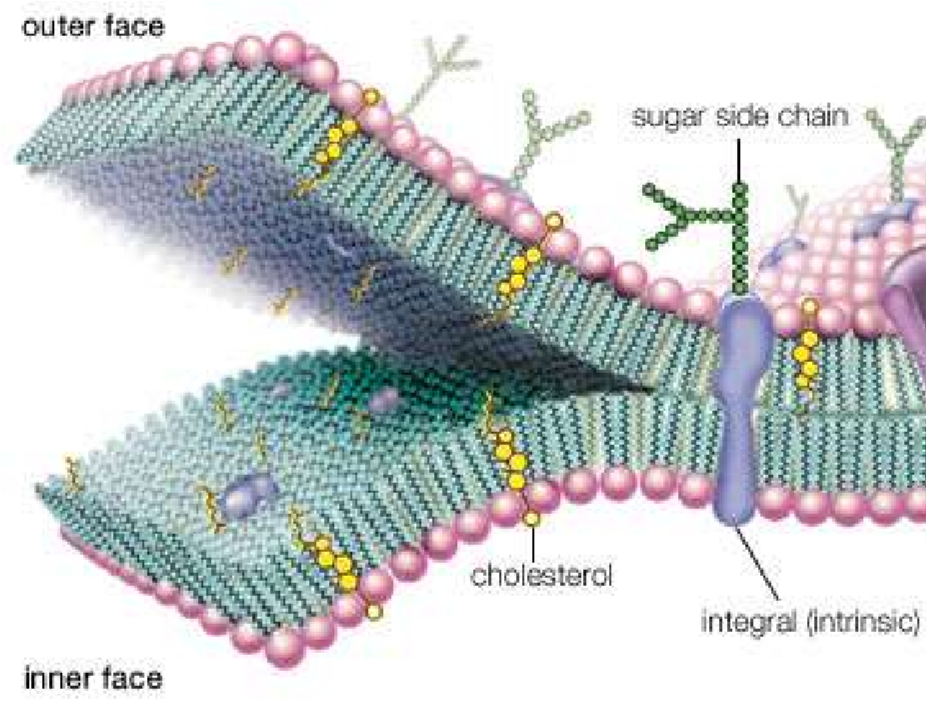 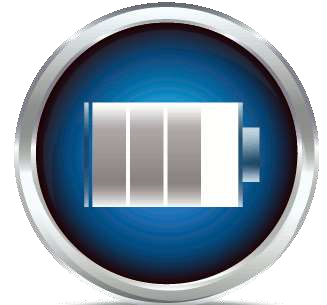 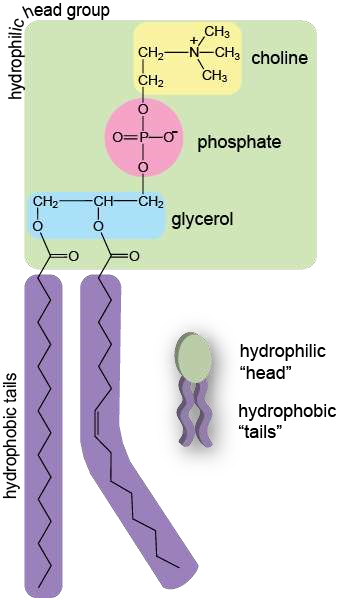 Bio membraneStructural componentsPhospholipidsGlycolipidsMetabolic regulator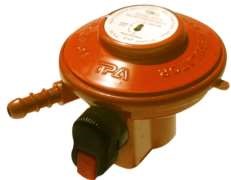 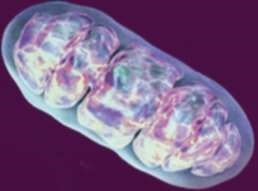 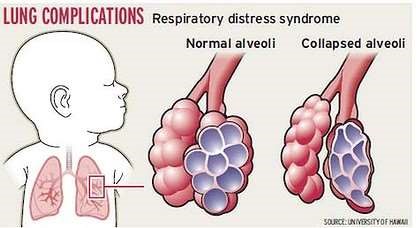 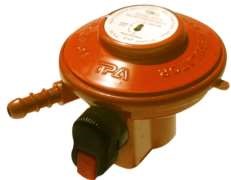 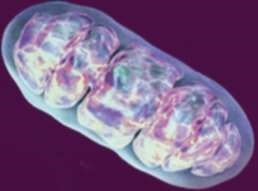 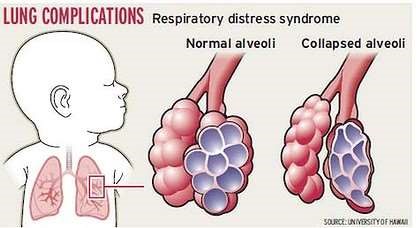 Steroid hormonesProstaglandinsSurfactant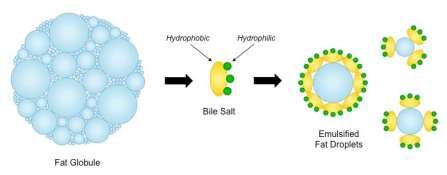 Diphosphatidylcholine(Lecithine)Detergent,emulsifierElectric insulator of neuronInsulator from external temperature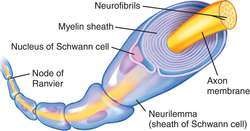 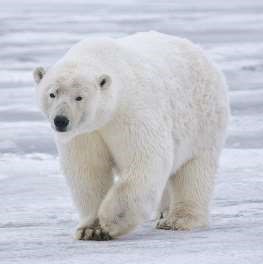 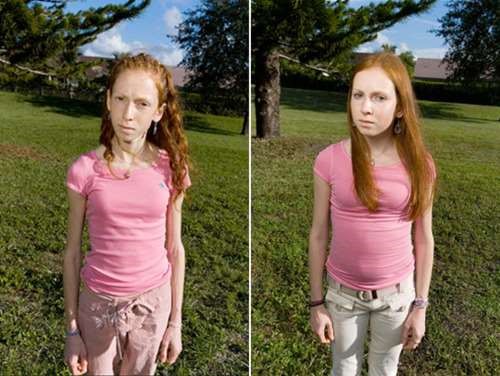 Shape and contour to the bodyCushioning to internal organsFat soluble vitaminsTaste and palatability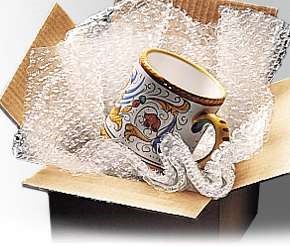 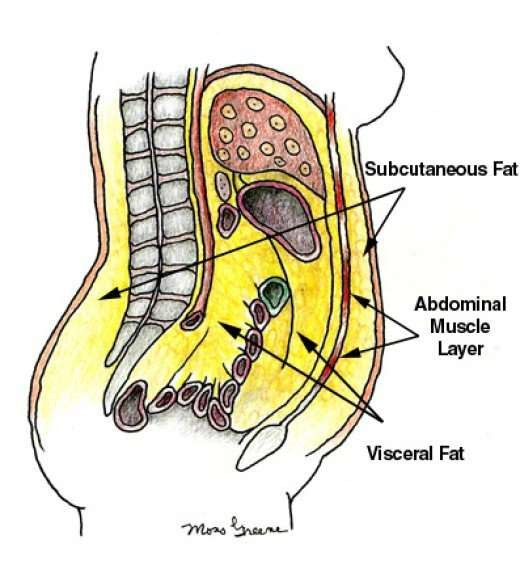 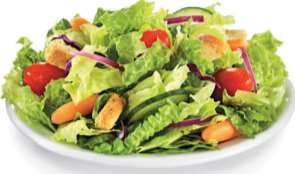 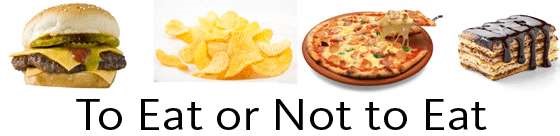 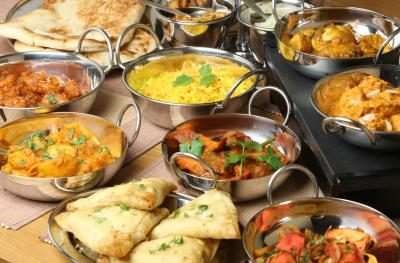 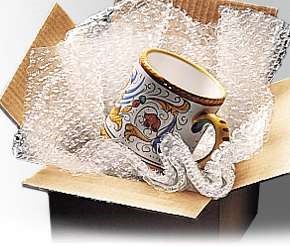 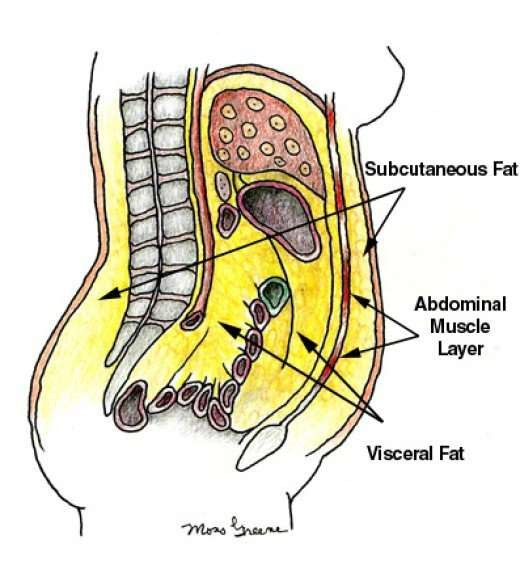 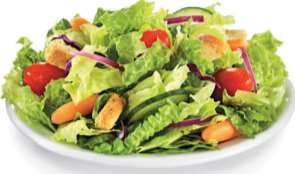 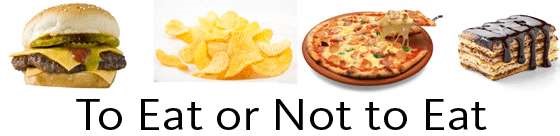 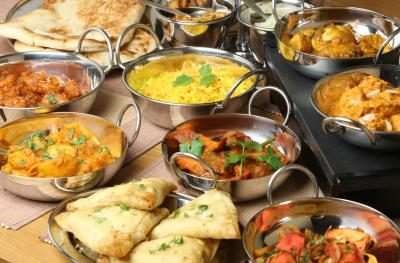 VsDietary fatComposition>More than 95% : TGCholesterol,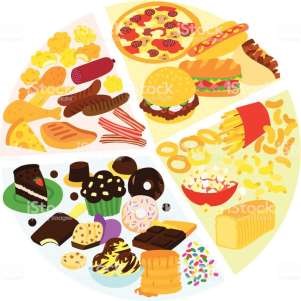 Cholesteryl esters,Phospholipids, andUnesterified fatty acids.Dietary sources ofLipids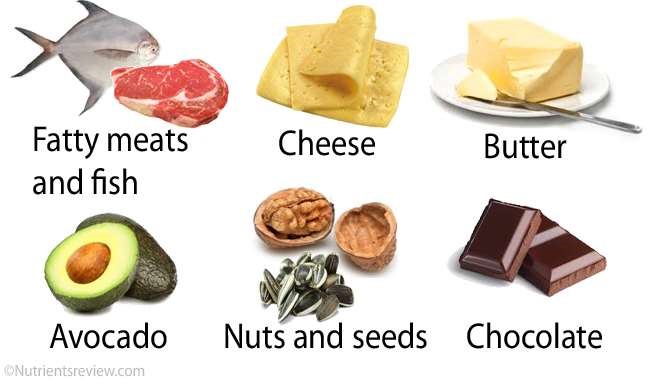 Overview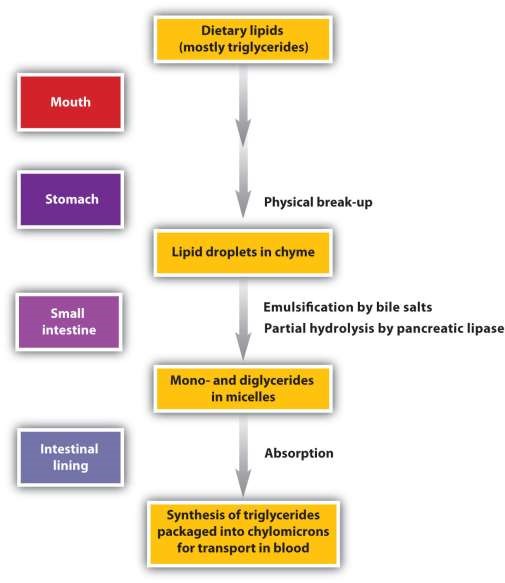 Digestion in Mouth	TG                               Lingual lipase	   1,2 DAG +FFALingual lipase:Secreted by dorsal surface of tongueActive at low pH (pH 2.0 – 7-5)optimum pH 4.0-4.5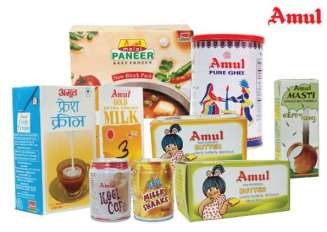 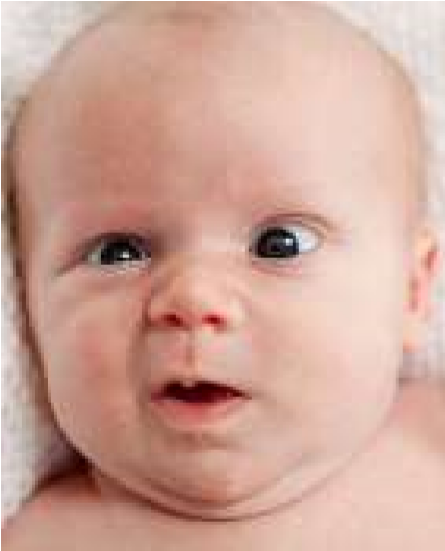 Ideal substrate-Short chain TGSEnzymatic action continues in stomachShort chain fatty acids: absorbed  directly from the stomach wall Enter the  portal vein.Triglyceridedegradation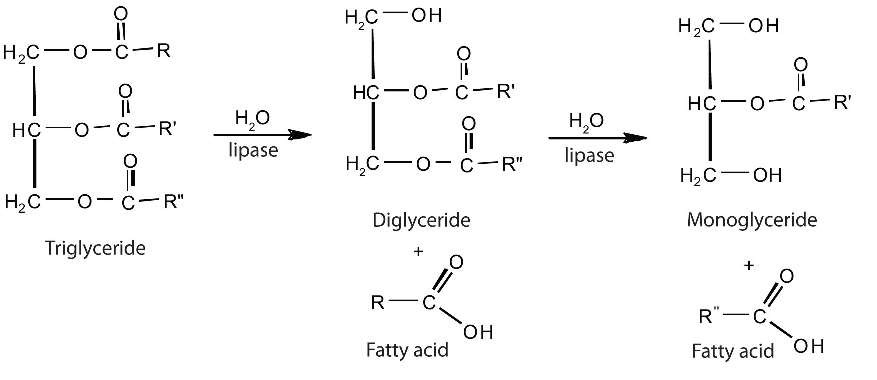 Digestion inStomachGastric LipaseOptimum p H 5.4 (4-7)Acid stableGastrin→ Chief cellsRequires the presence of Ca++Short and medium chain fatty acid (30%)Fats ingastric  emptying : Satiety Fats	→        Enterogastrone↓inhibits gastric motility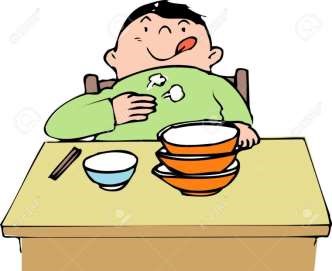 ↓↓ rate of emptying of  stomach↓high satiety value.Significance of Lingual & GastricLipasesNeonatesPancreatic insufficiencyCystic fibrosisother pancreatic disordersshort and medium chain fattyEmulsification anddigestionLipids 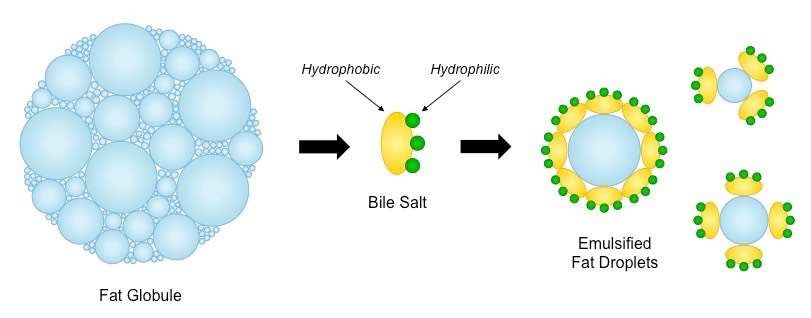 hydrophobicpoorly soluble in the aqueous environmentLipase, : water soluble can only work at  the surface of fat globules.Digestion is greatly aided byEmulsification : breaking up of  fat globules into much smaller emulsion droplets.Emulsification anddigestionTG digestion : occurs at  lipid-water interfacesRate α surface area 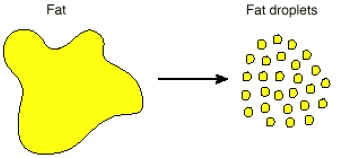 increased by churning peristaltic  movements of the intestineemulsifying action  of bile saltsEmulsification  takes place in the duodenum.Digestion in smallintestineMajor site of fat digestionEffective → Pancreatic lipase and bile salts.Bile salts → effective emulsifying  agentsSecretion of pancreatic juice is  stimulated by?acid gastric /Protein rich content in duodenumSecretin/ Cholecystokinin  PancreozyminGI hormonesSecretin- ↑ secretion of  electrolytes and HCO3rich fluid components of  pancreatic juice Pancreozymin of CCK – stimulates the  secretion of the pancreatic enzymesCholecystokinin of CCK-PZ-Contraction of the gall bladder Dilatation of spincture of OddiHepatocrinin-Released by intestinal  mucosastimulates more bile formation  (poor in bile acid)Contents of PancreaticJuicePancreatic Lipase- triglyceridesPhospholipase A2- PhospholipidsCholesterol esterase- Cholesteryl estersBileSaltsRequired for the proper functioning of the pancreatic lipase  enzymeCombines lipase + 2 X Colipase. Enhances the lipase activityEmulsification  of fats	BileSaltsSynthesized in the liver Stored in the gall bladderDerivatives of cholesterol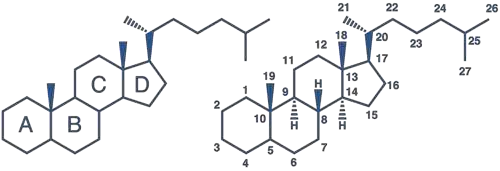 sterol ring + side chain + glycine / TaurineNa & K salts of Glycocholic & Taurocholic acidEntero-hepatic circulation Emulsification by bilesalts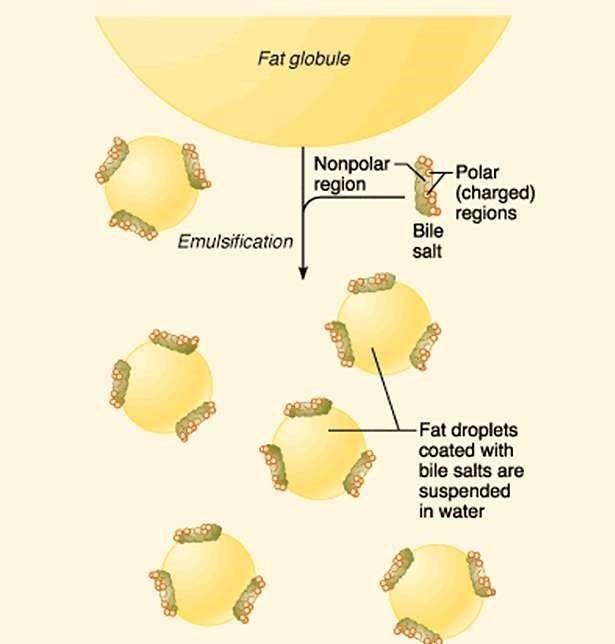 interact with the dietary lipid particles and  the aqueous duodenal contents stabilizing the lipid particles as  smaller preventing them from coalescingTG degradation  by pancreaticlipasespecific for I0 ester linkagesCant act on ‘2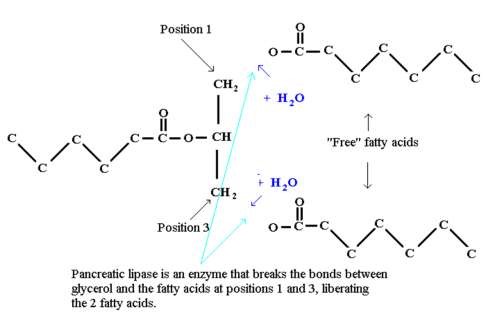 Acts on FA present at position 1 and 3↓α,β diglyceride↓β mono glycerideTG degradation  by pancreaticlipaseIsomeraseβ- Mono acyl glycerol ---------------→ α- Mono acyl glycerol Pancreatic lipaseα- Mono acyl glycerol ---------------→ Glycerol + FAPrimary product β- Mono acyl glycerol (78%)α- Mono acyl glycerol  (6%) free fatty acids glycerol (14%)Emulsification andDigestion  of TG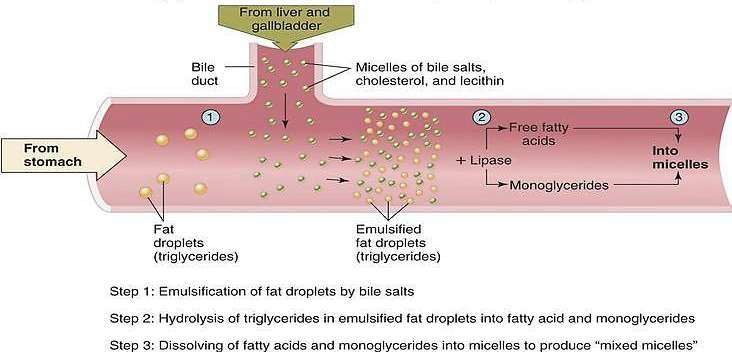 Significance ofPancreatic  lipaseHigh  concentration in pancreas. severe pancreatic deficiency such cystic  fibrosismalabsorption of fats  Orlistatantiobesity drug inhibits gastric and pancreatic lipases • decreasing fat digestion and absorption • weight loss.Cholesteryl esterdegradationDietary cholesterol 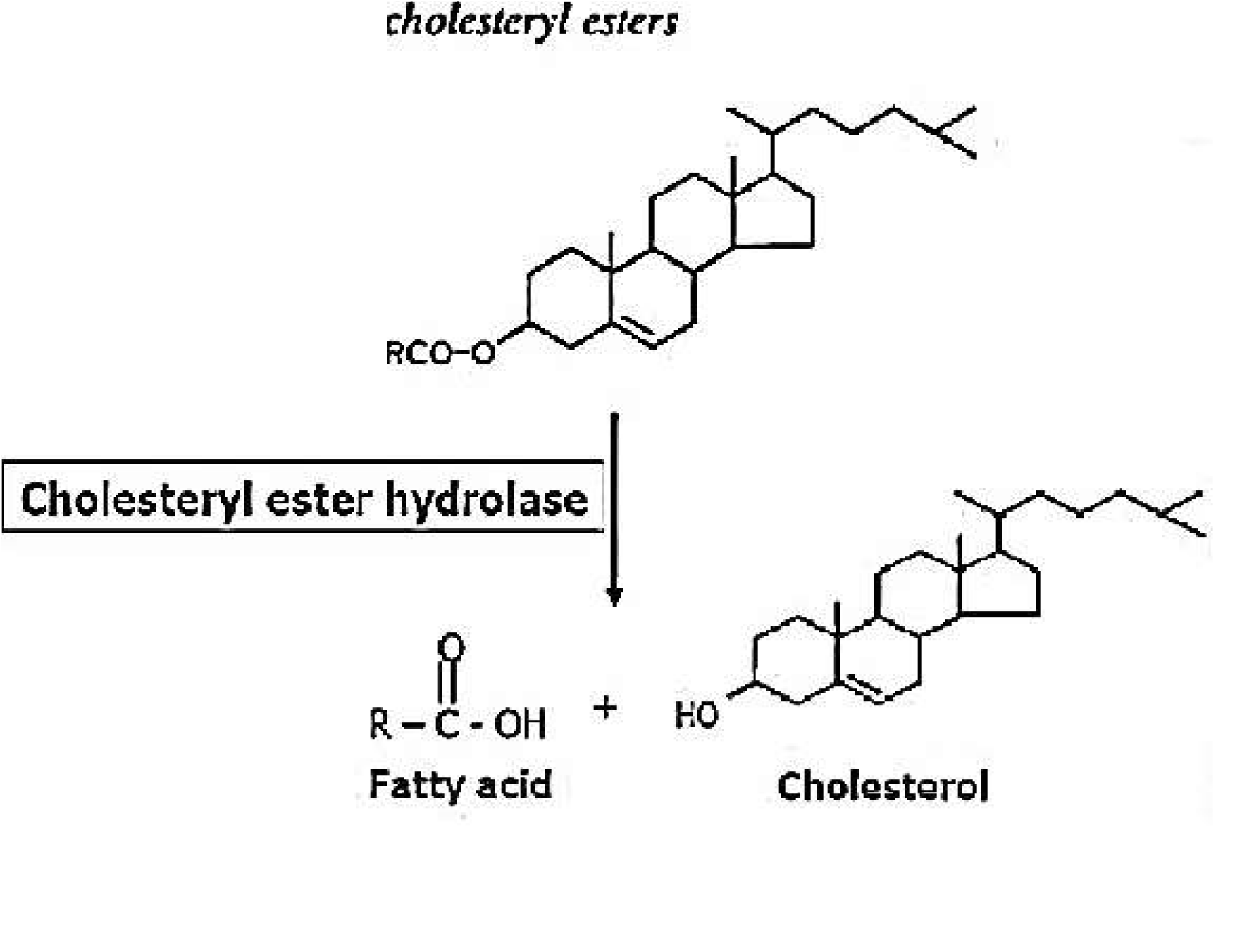 mainly free (Non esterified) form10-15% is in esterified formHydrolase : activity ↑ by bile salts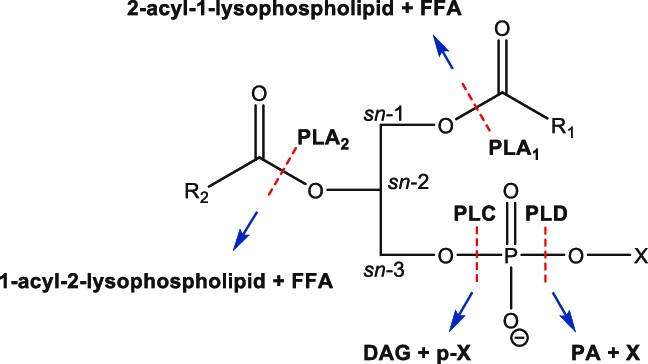 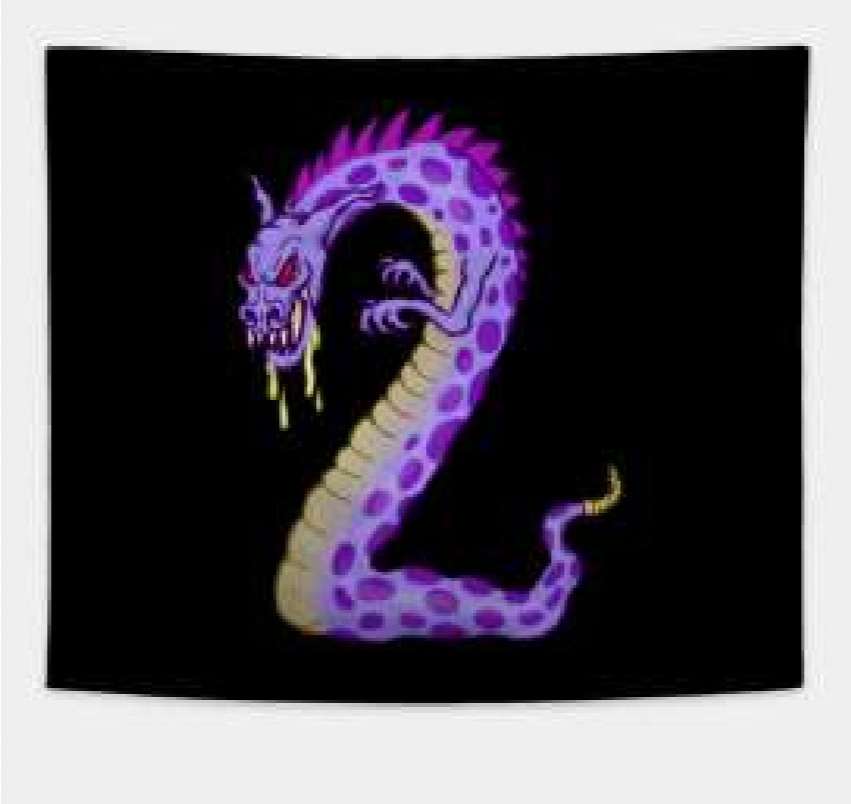 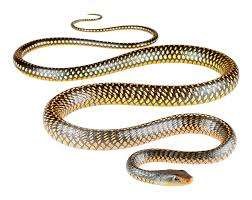 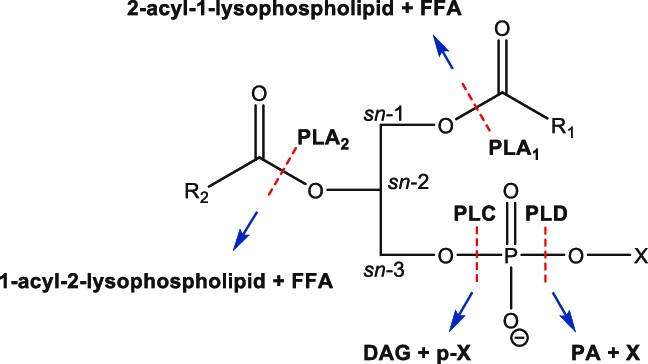 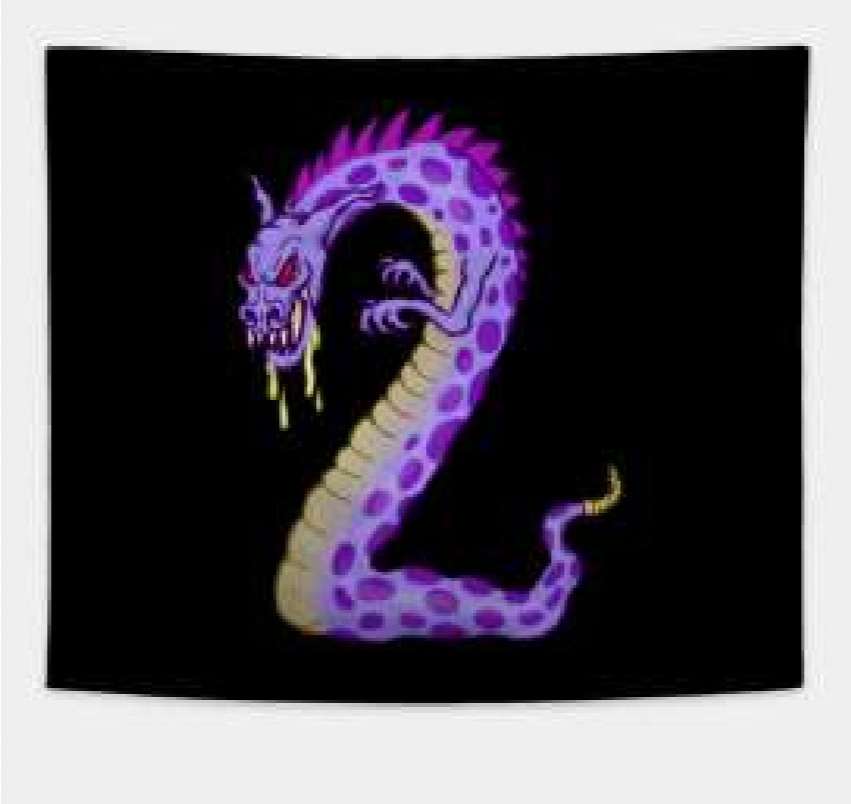 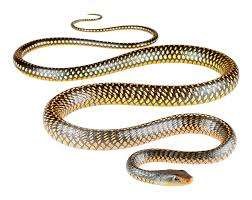 Absorption ofLipidsGlycerol, short chain FA & medium chain FA directly absorbed from the intestinal  lumen → portal vein → liver 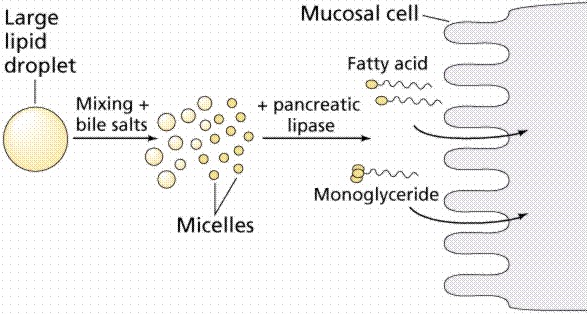 Long chain fatty acids, free cholesterol  and β- acyl glycerol With bile salts  form mixed micellesMicellesSphericalClusters of amphipathiclipids  hydrophobic groups on the  insidehydrophilic  groups on the outside of  clustersMixed micelles : soluble in  the aqueous environment of  the intestinal lumenApproach the  brush border membrane of the  enterocytes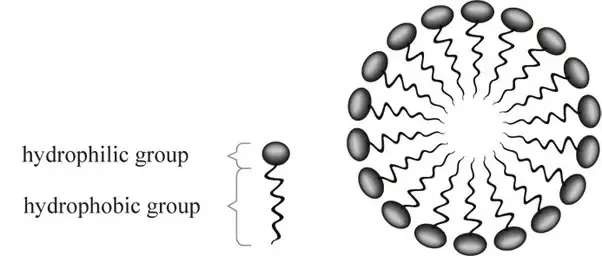 MicellesMicelles constantly break down and re-form,MAG & FA : 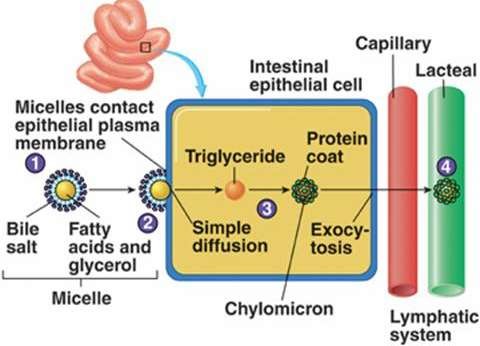 nonpolar diffuse across the plasma membrane of the enterocyte.Some : specific transport proteinsClinical Significance of  CholesterolAbsorptionEzetimibeBlocks a protein mediating cholesterol transport across enterocytesEffective at reducing  levels of LDL cholesterolClinical trials are in progressResynthesis of TAG and CHEWithin the intestinal epithelium1- monoacyglycerols → FA + glycerol 2-monoacylglycerols → TAC(monoacylglycerolpathway)Lysophospholipids → phospholipids.Cholesterol →  Cholesteryl estersLCFA → TGs, PL, CHE.SCFA & MCFA → portal circulation carried by serum  albumin to liver.Formation and Transportationof  Chylomicrons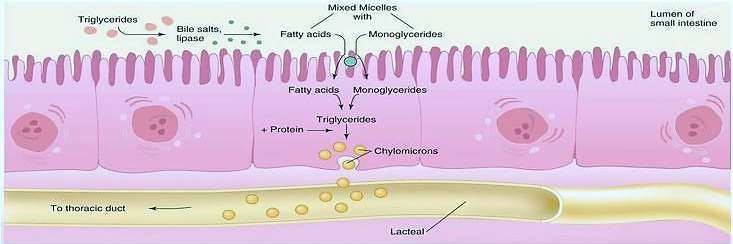 Lipid  Malabsorption (Steatorrhea)lipids loss (including fat soluble vitamins A,D E and K) in the feces.Cause pancreatic insufficiencycystic fibrosis chronic diseases of pancreas surgical removal of pancreasShortened bowel, Celiac diseases, sprue or  crohn’s diseaseBile duct obstructionMilk and coconut oil are used therapeutically since they contain medium chain fatty acids.Secretion of lipidsfrom  enterocytesOnce inside the enterocytemonoglycerides and fatty acids  → TAG.TAG + CH & Fat soluble vitamins → chylomicrons.Chylomicrons are lipoproteins, special particles that are  designed for the transport of lipids in the circulation.Chylomicrons are released by exocytosis at the basolateral  surface of the enterocytes. too large to enter typical capillaries.enter lactealsChylomicrons then flow into the circulation via lymphatic vessels.Structure ofChylomicronSize: 0.1–1 µm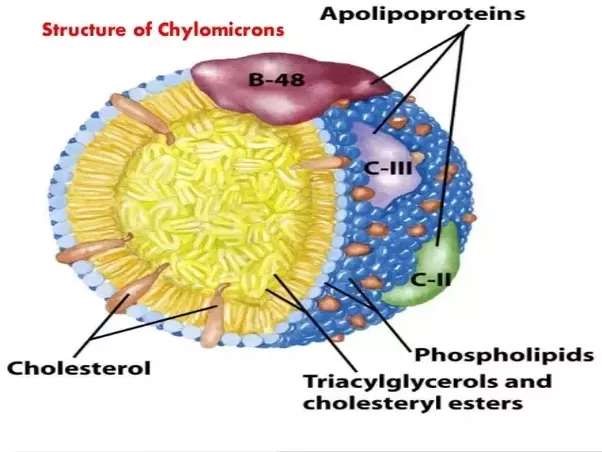 Average  compositiono TG (84%) o Cholesterol(2%) o Ester Cholesterol(4%) o Phospholipid (8%) o Apo lipoproteins (2%)Transport and Utilizationof  chylomicrons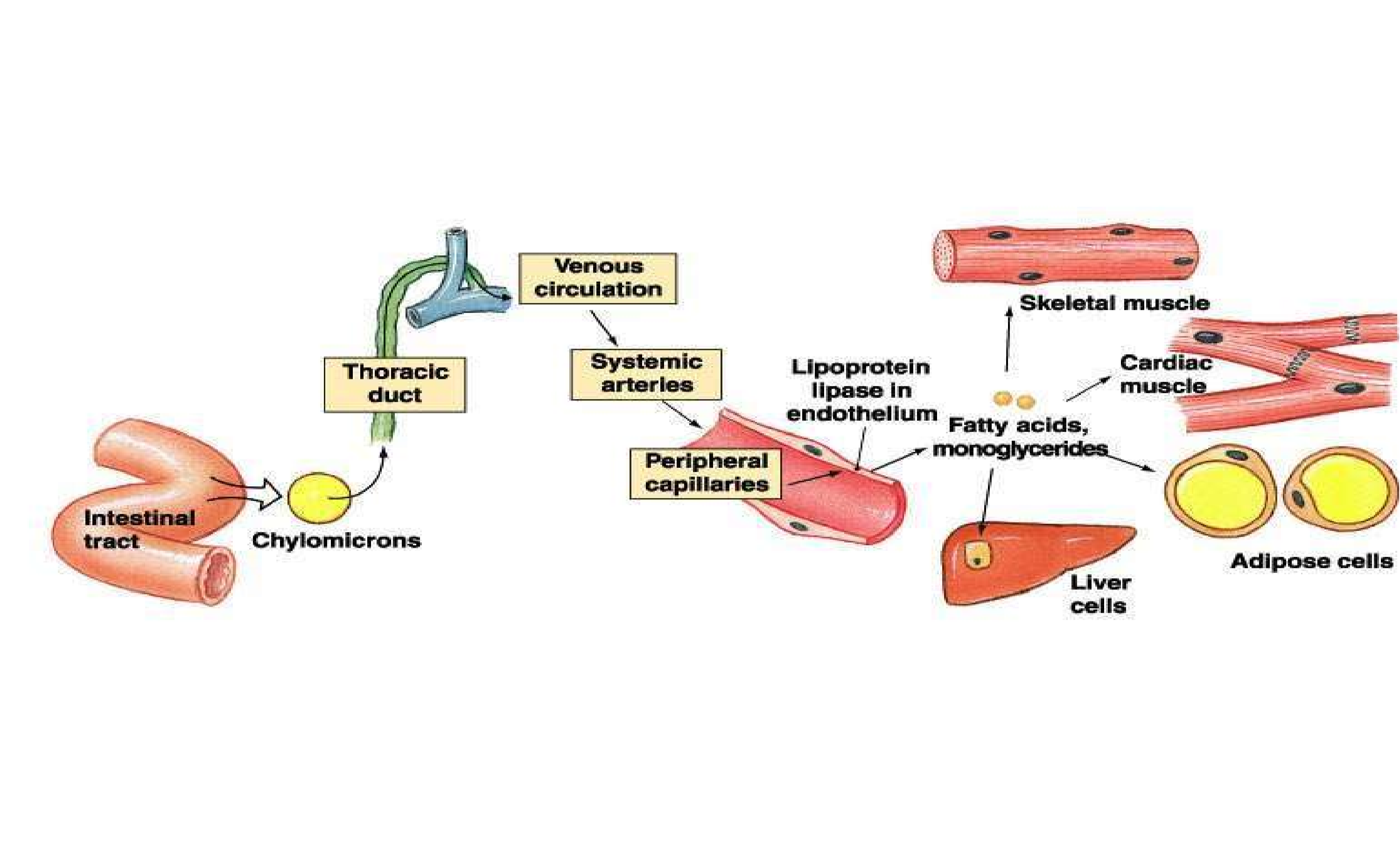 Clinical significance ofChylomicron  synthesis andutilizationDefective synthesis- Deficiency of apo-B  48 protein. The triglyceride may accumulate in  intestinal cells.Chyluria- abnormal connection  between urinary tract and lymphatic drainage  system of the intestines • forming Chylous fistulapassage of Milky urine.Chylothorax- Small intestine resulting in  accumulation of lymph in pleural cavity giving  Milky pleural effusion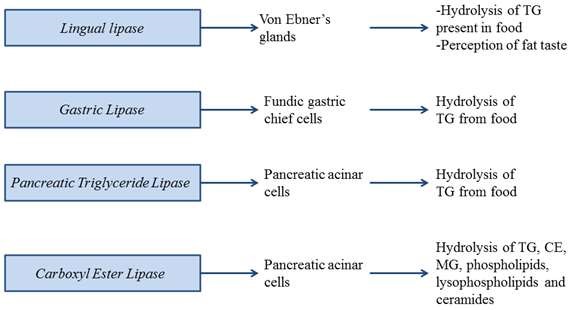 Physiologically importantlipasesSummary oflipid digestion and  Absorption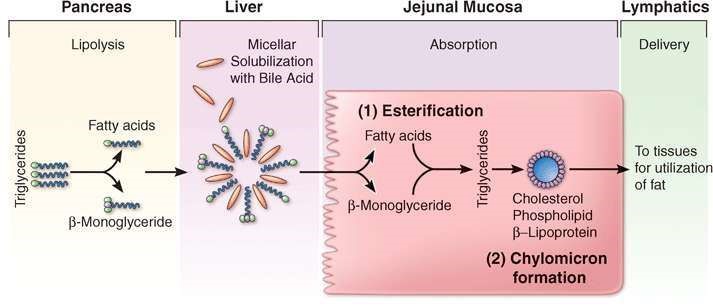 Chylomicrons deliver absorbed TAG to the body's cells. TAG in  chylomicrons and other lipoproteins are hydrolyzed by lipoprotein lipase, an enzyme that is found in capillary endothelial cells. Monoglycerides and fatty acids released from digestion of TAG then diffuse into cells.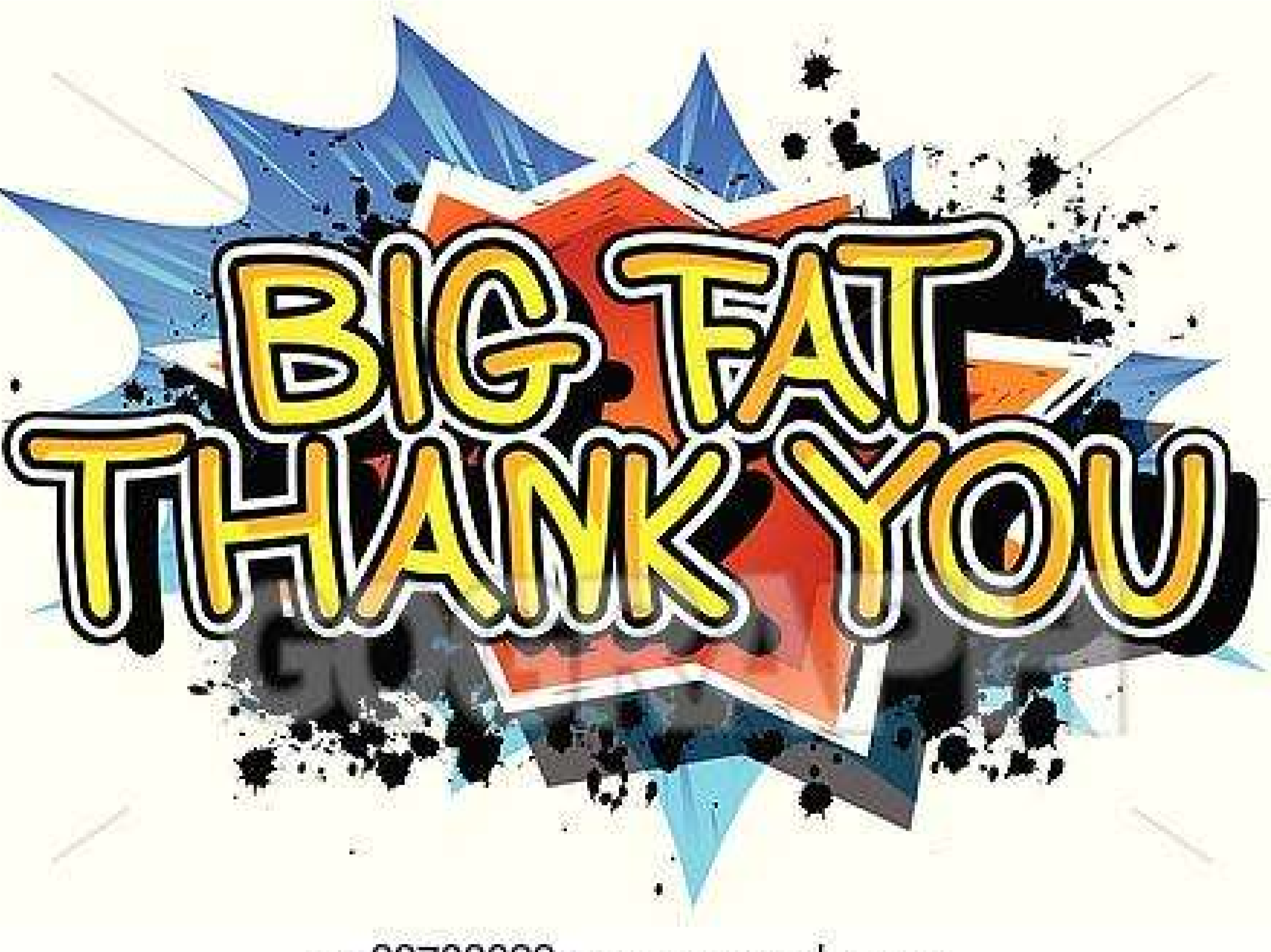 Lingual /acid  stablelipaseMouth ,stomachTAGS with  medium chain  FASFFA+DAGPancreatic lipase + co-lipaseSmall intestineTAGS with long  chain FASFFA+2MAGIntestinal lipase  with bileacidsSmall intestineTAGS with  mediumchain  FAS2FFA+glycerolPhospholipaseA2 + bileacidsSmall intestinePLs with unsat.  FA at position2Unsat FFA  lysolecithinLipoprotein  lipase insulin(+)CapillarywallsTAGs in  chylomicronor  VLDLFFA+glycerolHormone  sensitivelipaseAdiposecellTAG stored in  adiposecellsFFA+glycerol